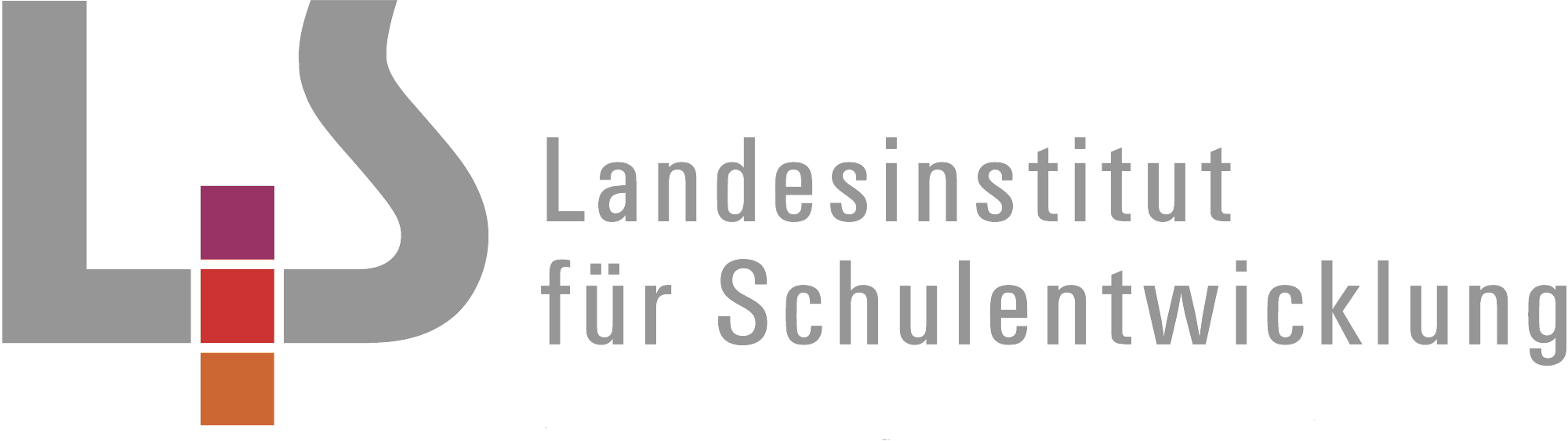 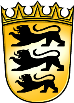 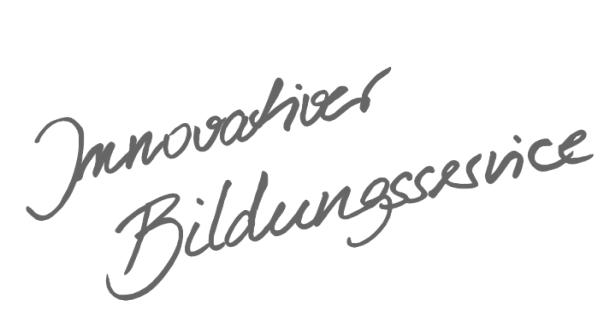 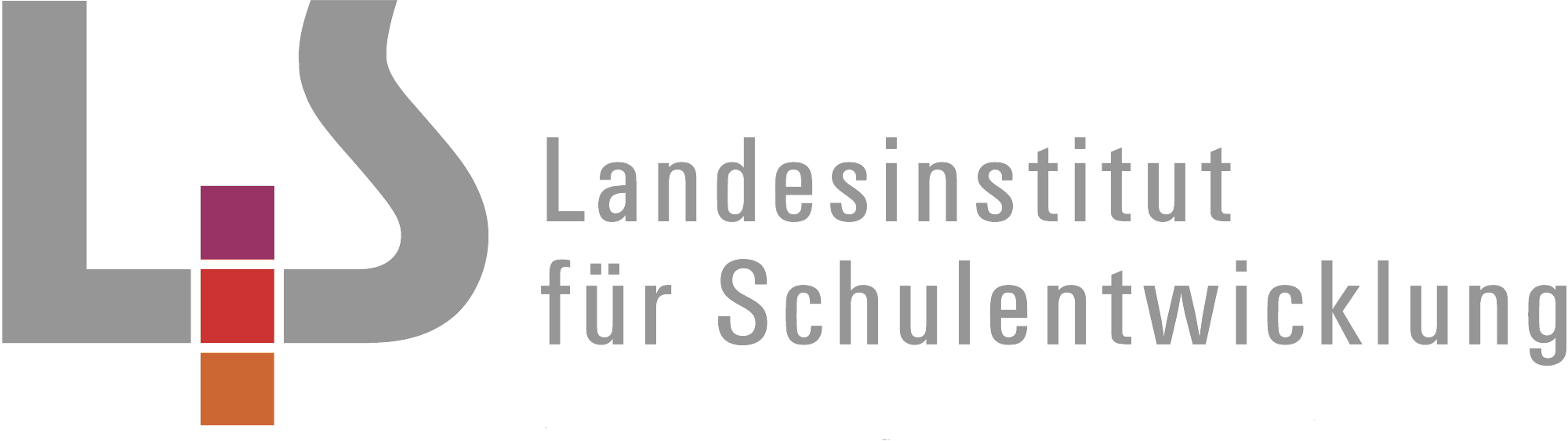 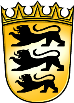 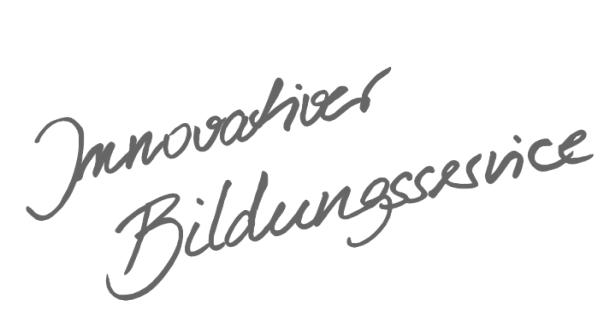 InhaltsverzeichnisAllgemeines Vorwort zu den BeispielcurriculaBeispielcurricula zeigen eine Möglichkeit auf, wie aus dem Bildungsplan unterrichtliche Praxis werden kann. Sie erheben hierbei keinen Anspruch einer normativen Vorgabe, sondern dienen vielmehr als beispielhafte Vorlage zur Unterrichtsplanung und -gestaltung. Diese kann bei der Erstellung oder Weiterentwicklung von schul- und fachspezifischen Jahresplanungen ebenso hilfreich sein wie bei der konkreten Unterrichtsplanung der Lehrkräfte. Curricula sind keine abgeschlossenen Produkte, sondern befinden sich in einem dauerhaften Entwicklungsprozess, müssen jeweils neu an die schulische Ausgangssituation angepasst werden und sollten auch nach den Erfahrungswerten vor Ort kontinuierlich fortgeschrieben und modifiziert werden. Sie sind somit sowohl an den Bildungsplan, als auch an den Kontext der jeweiligen Schule gebunden und müssen entsprechend angepasst werden. Das gilt auch für die Zeitplanung, welche vom Gesamtkonzept und den örtlichen Gegebenheiten abhängig und daher nur als Vorschlag zu betrachten ist.Der Aufbau der Beispielcurricula ist für alle Fächer einheitlich: Ein fachspezifisches Vorwort thematisiert die Besonderheiten des jeweiligen Fachcurriculums und gibt ggf. Lektürehinweise für das Curriculum, das sich in tabellarischer Form dem Vorwort anschließt.In den ersten beiden Spalten der vorliegenden Curricula werden beispielhafte Zuordnungen zwischen den prozess- und inhaltsbezogenen Kompetenzen dargestellt. Eine Ausnahme stellen die modernen Fremdsprachen dar, die aufgrund der fachspezifischen Architektur ihrer Pläne eine andere Spaltenkategorisierung gewählt haben. In der dritten Spalte wird vorgeschlagen, wie die Themen und Inhalte im Unterricht umgesetzt und konkretisiert werden können. In der vierten Spalte wird auf Möglichkeiten zur Vertiefung und Erweiterung des Kompetenzerwerbs im Rahmen des Schulcurriculums hingewiesen und aufgezeigt, wie die Leitperspektiven in den Fachunterricht eingebunden werden können und in welcher Hinsicht eine Zusammenarbeit mit anderen Fächern sinnvoll sein kann. An dieser Stelle finden sich auch Hinweise und Verlinkungen auf konkretes Unterrichtsmaterial. Die verschiedenen Niveaustufen des Gemeinsamen Bildungsplans der Sekundarstufe I werden in den Beispielcurricula ebenfalls berücksichtigt und mit konkreten Hinweisen zum differenzierten Vorgehen im Unterricht angereichert.Fachspezifisches VorwortDie Planung eines kompetenzorientierten Russischunterrichts bedarf auch für das erste Lernjahr eines fachspezifischen Curriculums, das den Kompetenzerwerb in Unterrichtseinheiten strukturiert und diese über die 29 Unterrichtswochen des Schuljahres verteilt. Im Zentrum steht dabei die Hinführung der Schüler zu kommunikativer Handlungsfähigkeit und interkultureller Kompetenz.Eine Besonderheit des Russischcurriculums ist der Vorkurs, der primär dem Erlernen der kyrillischen Schrift in geschriebener und gedruckter Form gewidmet ist und einige elementare Kompetenzen vermittelt, die dann in den nachfolgenden Unterrichtseinheiten ausgebaut werden.Jede Unterrichtseinheit erweitert nach Vorgabe der inhaltsbezogenen Kompetenzen Wortschatz, Grammatik und Aussprache, wobei insbesondere im Bereich der Grammatik darauf zu achten ist, dass die Progression nicht zu steil ist und dass sie beim Kompetenzerwerb primär dienende Funktion hat. Jede Unterrichtseinheit bildet schwerpunktmäßig zwei funktionale kommunikative Kompetenzen aus, die sich in ein oder zwei am Ende der Durchführung der Unterrichtseinheit stehenden Lernaufgaben entfalten sollen. Die Unterrichtseinheiten gliedern sich in konkrete Lernschritte, bei denen auch auf methodische/didaktische Varianten, Medien, Sozialformen und Möglichkeiten der Differenzierung verwiesen wird.Übersicht über die UnterrichtseinheitenRussisch als 3. Fremdsprache – Klasse 8Thema der UnterrichtseinheitSchwerpunktkompetenzenZeitlicher UmfangVorkursKyrillische Schrift und russische BezeichnungenAufbau verschiedener grundlegender Kompetenzen und Strategien, vor allem Schreiben, Leseverstehen, Hörverstehen und Sprechen4 WochenKontakte knüpfenDialogisches Sprechen , Hörverstehen3 WochenFreunde und FamilieMonologisches Sprechen , Schreiben3 WochenEssen und TrinkenLeseverstehen, Dialogisches Sprechen2 WochenFreizeit und SportHörverstehen, Monologisches Sprechen2 WochenSchuleSprachmittlung, TMK2 WochenTagesablaufSchreiben, Sprachliche Mittel2 WochenKleidung und ModeSprachliche Mittel, Monologisches Sprechen3 WochenStadt, Transportmittel, WegbeschreibungDialogisches Sprechen, Schreiben3 WochenFeste und BräucheSprachliche Mittel, Leseverstehen2 WochenReisenTMK, Verfügen über sprachliche Mittel3 WochenUnterrichtseinheit 1: Aufbau verschiedener grundlegender Kompetenzen und Strategienvor allem Schreiben, Leseverstehen, Hörverstehen und Sprechen; Vorkursca. 4 WochenUnterrichtseinheit 1: Aufbau verschiedener grundlegender Kompetenzen und Strategienvor allem Schreiben, Leseverstehen, Hörverstehen und Sprechen; Vorkursca. 4 WochenUnterrichtseinheit 1: Aufbau verschiedener grundlegender Kompetenzen und Strategienvor allem Schreiben, Leseverstehen, Hörverstehen und Sprechen; Vorkursca. 4 WochenUnterrichtseinheit 1: Aufbau verschiedener grundlegender Kompetenzen und Strategienvor allem Schreiben, Leseverstehen, Hörverstehen und Sprechen; Vorkursca. 4 WochenSoziokulturelles Wissen/Thema: Aktivierung des Vorwissens, Lesen und Schreiben des kyrillischen AlphabetsLernaufgabe: Russland- und Deutschlandkarte mit kyrillischen Bezeichnungen erstellenSoziokulturelles Wissen/Thema: Aktivierung des Vorwissens, Lesen und Schreiben des kyrillischen AlphabetsLernaufgabe: Russland- und Deutschlandkarte mit kyrillischen Bezeichnungen erstellenSoziokulturelles Wissen/Thema: Aktivierung des Vorwissens, Lesen und Schreiben des kyrillischen AlphabetsLernaufgabe: Russland- und Deutschlandkarte mit kyrillischen Bezeichnungen erstellenSoziokulturelles Wissen/Thema: Aktivierung des Vorwissens, Lesen und Schreiben des kyrillischen AlphabetsLernaufgabe: Russland- und Deutschlandkarte mit kyrillischen Bezeichnungen erstellenInhaltsbezogene Kompetenzen IInterkulturelle kommunikative KompetenzFunktionale kommunikative Kompetenz (außer: Verfügen über sprachliche Mittel)Text- und MedienkompetenzInhaltsbezogene Kompetenzen IIVerfügen über Sprachliche Mittel:WortschatzGrammatikAussprache und IntonationKonkretisierung /
Vorgehen im UnterrichtLernschritteAufbau prozessbezogener KompetenzenSchulung der LeitperspektivenErgänzende HinweiseMaterialienUnterrichtsmethodenSozialformenDifferenzierungDie Schülerinnen und Schüler könnenDie Schülerinnen und Schüler könnenLernschritteportionsweise Einführung der Buchstaben in SchreibschriftEinführung lexikalisch-grammatikalischer Grundstrukturen:	Кто это?	Что это?	Да/Нет-FragenProzessbezogene Kompetenzen2.1 Sprachbewusstheit: Besonderheiten der Namensgebung im Russischen (Frauennamen auf „a“)Schulung der LeitperspektivenL PG Selbstregulation und LernenL MB Information und WissenMaterialienRusslandkarteAlphabetposterStädtememorySchreiblernheft mit ZweitklasslinierungUnterrichtsmethodenWortdiktatLieder singen (Alphabetlied)BuchstabenspieleSozialformenKugellagerOmniumkontakt3.1.2 Interkulturelle kommunikative Kompetenz(1) ihr Orientierungswissen über die Zielkultur in verschiedenen Situationen anwenden (Geographie Russlands)3.1.3 Funktionale kommunikative Kompetenz3.1.3.1 Hörverstehen(1) Phoneme, morphologische Endungen und Betonungen erkennen3.1.3.3 Sprechen – an Gesprächen teilnehmen(1) sich an einfachsten Gesprächen beteiligen3.1.3.4 Sprechen – zusammenhängendes monologisches Sprechen(1) Auskunft über sich selbst geben3.1.3.5 Schreiben(1) Wörter korrekt abschreiben 3.1.3.7 Wortschatzrussische Namengeographische BezeichnungenInternationalismenelementare Fragewörter3.1.3.8 Grammatik(1) Personen und Dinge beschreiben3.1.3.9 Aussprache und Intonation(1) vertraute Wörter weitgehend korrekt aussprechen und betonenZischlauteLernschritteportionsweise Einführung der Buchstaben in SchreibschriftEinführung lexikalisch-grammatikalischer Grundstrukturen:	Кто это?	Что это?	Да/Нет-FragenProzessbezogene Kompetenzen2.1 Sprachbewusstheit: Besonderheiten der Namensgebung im Russischen (Frauennamen auf „a“)Schulung der LeitperspektivenL PG Selbstregulation und LernenL MB Information und WissenMaterialienRusslandkarteAlphabetposterStädtememorySchreiblernheft mit ZweitklasslinierungUnterrichtsmethodenWortdiktatLieder singen (Alphabetlied)BuchstabenspieleSozialformenKugellagerOmniumkontaktUnterrichtseinheit 2: Aufbau der Kompetenzen Dialogisches Sprechen und HörverstehenKontakte knüpfenca. 3 WochenUnterrichtseinheit 2: Aufbau der Kompetenzen Dialogisches Sprechen und HörverstehenKontakte knüpfenca. 3 WochenUnterrichtseinheit 2: Aufbau der Kompetenzen Dialogisches Sprechen und HörverstehenKontakte knüpfenca. 3 WochenUnterrichtseinheit 2: Aufbau der Kompetenzen Dialogisches Sprechen und HörverstehenKontakte knüpfenca. 3 WochenSoziokulturelles Wissen/Thema: Individuum und GesellschaftLernaufgabe: Представить одноклассниковSoziokulturelles Wissen/Thema: Individuum und GesellschaftLernaufgabe: Представить одноклассниковSoziokulturelles Wissen/Thema: Individuum und GesellschaftLernaufgabe: Представить одноклассниковSoziokulturelles Wissen/Thema: Individuum und GesellschaftLernaufgabe: Представить одноклассниковInhaltsbezogene Kompetenzen IInterkulturelle kommunikative KompetenzFunktionale kommunikative Kompetenz (außer: Verfügen über sprachliche Mittel)Text- und MedienkompetenzInhaltsbezogene Kompetenzen IIVerfügen über Sprachliche Mittel:WortschatzGrammatikAussprache und IntonationKonkretisierung /
Vorgehen im UnterrichtLernschritteAufbau prozessbezogener KompetenzenSchulung der LeitperspektivenErgänzende HinweiseMaterialienUnterrichtsmethodenSozialformenDifferenzierungDie Schülerinnen und Schüler könnenDie Schülerinnen und Schüler könnenLernschritteEinführung lexikalisch-grammatikalischer GrundstrukturenFrage- und AussagesätzeErarbeitung, Proben und Präsentation einer SzeneAnhören von Minidialogen zum Thema KennenlernenSchulung der LeitperspektivenL BTV ToleranzUnterrichtsmethodenАутсайдер-AufgabenHV-ÜbungenPartnerarbeit Muttersprachler – NichtmuttersprachlerZuordnungsaufgaben:Имя – хоббиPräsentation eines KennenlerngesprächsSozialformenPartner- und GruppenarbeitDifferenzierungquantitativDolmetschenRollenkarten3.1.2 Interkulturelle kommunikative Kompetenz(4) in interkulturellen Kommunikati-onssituationen angemessen handeln 3.1.3 Funktionale kommunikative Kompetenz3.1.3.1 Hör-/Hörsehverstehen(1) Phoneme, morphologische Endungen und Betonungen erkennen(4) Texten entsprechend der Hör-/ Hörsehabsicht Informationen entnehmen(6) gestisch oder visuell unterstützte Informationen entnehmen3.1.3.3 Sprechen – an Gesprächen teilnehmen(2) Informationen geben und erfragen(4) auf Gesprächsbeiträge anderer reagieren(7) Personen und Sachverhalte vergleichen(8) Gespräche eröffnen, fortführen, aufrechterhalten und beenden sowie aktives Zuhören signalisieren3.1.3.7 Wortschatz weitere Fragewörter, Personalpronomen, Internationalismen zum Thema Hobby und SpeisenFloskelwortschatz für Begrüßungs- und Verabschiedungssituationen:Меня зовут… Как тебя зовут?Как дела?Где ты?Привет!Пока!До свидания!3.1.3.8 GrammatikFragen und Aussagen formulieren, auch zum Aufenthaltsort3.1.3.9 Aussprache und IntonationIntonationsmuster für Frage- und AussagesatzAussprache unbetontes „o“LernschritteEinführung lexikalisch-grammatikalischer GrundstrukturenFrage- und AussagesätzeErarbeitung, Proben und Präsentation einer SzeneAnhören von Minidialogen zum Thema KennenlernenSchulung der LeitperspektivenL BTV ToleranzUnterrichtsmethodenАутсайдер-AufgabenHV-ÜbungenPartnerarbeit Muttersprachler – NichtmuttersprachlerZuordnungsaufgaben:Имя – хоббиPräsentation eines KennenlerngesprächsSozialformenPartner- und GruppenarbeitDifferenzierungquantitativDolmetschenRollenkartenUnterrichtseinheit 3: Aufbau der Kompetenzen Monologisches Sprechen und SchreibenFreunde und Familieca. 3 WochenUnterrichtseinheit 3: Aufbau der Kompetenzen Monologisches Sprechen und SchreibenFreunde und Familieca. 3 WochenUnterrichtseinheit 3: Aufbau der Kompetenzen Monologisches Sprechen und SchreibenFreunde und Familieca. 3 WochenUnterrichtseinheit 3: Aufbau der Kompetenzen Monologisches Sprechen und SchreibenFreunde und Familieca. 3 WochenSoziokulturelles Wissen/Thema: Individuum und GesellschaftLernaufgabe: Представить семью – устно и письменно; Email verfassen an Austauschpartner: Моя семья и мои друзьяSoziokulturelles Wissen/Thema: Individuum und GesellschaftLernaufgabe: Представить семью – устно и письменно; Email verfassen an Austauschpartner: Моя семья и мои друзьяSoziokulturelles Wissen/Thema: Individuum und GesellschaftLernaufgabe: Представить семью – устно и письменно; Email verfassen an Austauschpartner: Моя семья и мои друзьяSoziokulturelles Wissen/Thema: Individuum und GesellschaftLernaufgabe: Представить семью – устно и письменно; Email verfassen an Austauschpartner: Моя семья и мои друзьяInhaltsbezogene Kompetenzen IInterkulturelle kommunikative KompetenzFunktionale kommunikative Kompetenz (außer: Verfügen über sprachliche Mittel)Text- und MedienkompetenzInhaltsbezogene Kompetenzen IIVerfügen über Sprachliche Mittel:WortschatzGrammatikAussprache und IntonationKonkretisierung /
Vorgehen im UnterrichtLernschritteAufbau prozessbezogener KompetenzenSchulung der LeitperspektivenErgänzende HinweiseMaterialienUnterrichtsmethodenSozialformenDifferenzierungDie Schülerinnen und Schüler könnenDie Schülerinnen und Schüler könnenLernschritteEinführung lexikalisch-grammatikalischer GrundstrukturenBeschreiben und Präsentieren einer Familie/eines Freundes-kreisesResümee: Проблемы в семьеAnhören und Zusammenfassen von Minidialogen zum Thema „Meine Freunde“Schreiben eines Chats unter Freunden2. Prozessbezogene Kompetenzen2.2 Sprachlernkompetenzgreifen sie auf ihr mehrsprachiges Wissen und auf individuelle Sprachlernerfahrungen zurück, zum Beispiel indem sie Gemeinsamkeiten, Unterschiede und Beziehungen zwischen verschiedenen Sprachen reflektieren und für ihr Sprachenlernen gewinnbringend einsetzen: z.B. AltersangabeSchulung der LeitperspektivenL BNE Teilhabe und MitwirkenL MB Mediengesellschaft, Kommunika-tion und KooperationUnterrichtsmethodenZuordnungsaufgaben:Фотография – член семьиPräsentation (einer Familie)Kettenübungen (цепочка)Partnerarbeit Muttersprachler – NichtmuttersprachlerSozialformenKugellagerOmniumkontaktDifferenzierungquantitativÜbersiedler: моя семья/мои друзья в России – устно и письменно3.1.2 Interkulturelle kommunikative Kompetenz(1) ihr Orientierungswissen über die Zielkultur in verschiedenen Situationen anwenden (4) mit den ihnen zur Verfügung stehenden kommunikativen Mitteln in interkulturellen Kommunikations-situationen angemessen handeln 3.1.3 Funktionale kommunikative Kompetenz3.1.3.4 Sprechen – zusammenhängendes monologisches Sprechen(1) Auskunft über sich selbst und über ihr näheres Umfeld geben(7) Präsentationen planen, strukturieren und adressatengerecht mit geeigneten Medien vortragen3.1.3.5 Schreiben(1) Texte korrekt abschreiben(2) Notizen und Mitteilungen zu einfachen Texten schreiben(12) eigene Schreibprozesse planen und umsetzten, z.B. Stichwörter, Gliederung, Mindmap und Schreibplan erstellen(14) Hilfsmittel zum Verfassen und Überarbeiten eigener Texte verwenden, zum Beispiel Wörterbücher3.1.3.7 Wortschatz (1) einen themenspezifischen Wortschatz angemessen einsetzen:Wortfeld FamilieVor-, Vaters-, Familienname nennenAltersangabenPräpositionen у/для, в, на3.1.3.8 GrammatikGeschlecht der SubstantivePossessivpronomen„haben“ – у меня естьAkk. und Gen. Sg.Grundzahlen 1 – 80e-Konjugationi-Konjugation3.1.3.9 Aussprache und IntonationIntonationsmuster für Frage- und Aussagesatz vertiefen(2) bekannte und einfache unbekannte Texte in Aussprache, Betonung und Intonation weitgehend korrekt und flüssig vorlesenAussprache лLernschritteEinführung lexikalisch-grammatikalischer GrundstrukturenBeschreiben und Präsentieren einer Familie/eines Freundes-kreisesResümee: Проблемы в семьеAnhören und Zusammenfassen von Minidialogen zum Thema „Meine Freunde“Schreiben eines Chats unter Freunden2. Prozessbezogene Kompetenzen2.2 Sprachlernkompetenzgreifen sie auf ihr mehrsprachiges Wissen und auf individuelle Sprachlernerfahrungen zurück, zum Beispiel indem sie Gemeinsamkeiten, Unterschiede und Beziehungen zwischen verschiedenen Sprachen reflektieren und für ihr Sprachenlernen gewinnbringend einsetzen: z.B. AltersangabeSchulung der LeitperspektivenL BNE Teilhabe und MitwirkenL MB Mediengesellschaft, Kommunika-tion und KooperationUnterrichtsmethodenZuordnungsaufgaben:Фотография – член семьиPräsentation (einer Familie)Kettenübungen (цепочка)Partnerarbeit Muttersprachler – NichtmuttersprachlerSozialformenKugellagerOmniumkontaktDifferenzierungquantitativÜbersiedler: моя семья/мои друзья в России – устно и письменноUnterrichtseinheit 4: Aufbau der Kompetenzen Leseverstehen und Dialogisches SprechenEssen und Trinkenca. 2 WochenUnterrichtseinheit 4: Aufbau der Kompetenzen Leseverstehen und Dialogisches SprechenEssen und Trinkenca. 2 WochenUnterrichtseinheit 4: Aufbau der Kompetenzen Leseverstehen und Dialogisches SprechenEssen und Trinkenca. 2 WochenUnterrichtseinheit 4: Aufbau der Kompetenzen Leseverstehen und Dialogisches SprechenEssen und Trinkenca. 2 WochenUnterrichtseinheit 4: Aufbau der Kompetenzen Leseverstehen und Dialogisches SprechenEssen und Trinkenca. 2 WochenUnterrichtseinheit 4: Aufbau der Kompetenzen Leseverstehen und Dialogisches SprechenEssen und Trinkenca. 2 WochenUnterrichtseinheit 4: Aufbau der Kompetenzen Leseverstehen und Dialogisches SprechenEssen und Trinkenca. 2 WochenSoziokulturelles Wissen/Thema: Individuum und GesellschaftLernaufgabe: Szene: „Im russischen Restaurant/кафе“; Erstellung und Präsentation einer SpeisekarteSoziokulturelles Wissen/Thema: Individuum und GesellschaftLernaufgabe: Szene: „Im russischen Restaurant/кафе“; Erstellung und Präsentation einer SpeisekarteSoziokulturelles Wissen/Thema: Individuum und GesellschaftLernaufgabe: Szene: „Im russischen Restaurant/кафе“; Erstellung und Präsentation einer SpeisekarteSoziokulturelles Wissen/Thema: Individuum und GesellschaftLernaufgabe: Szene: „Im russischen Restaurant/кафе“; Erstellung und Präsentation einer SpeisekarteSoziokulturelles Wissen/Thema: Individuum und GesellschaftLernaufgabe: Szene: „Im russischen Restaurant/кафе“; Erstellung und Präsentation einer SpeisekarteSoziokulturelles Wissen/Thema: Individuum und GesellschaftLernaufgabe: Szene: „Im russischen Restaurant/кафе“; Erstellung und Präsentation einer SpeisekarteSoziokulturelles Wissen/Thema: Individuum und GesellschaftLernaufgabe: Szene: „Im russischen Restaurant/кафе“; Erstellung und Präsentation einer SpeisekarteInhaltsbezogene Kompetenzen IInterkulturelle kommunikative KompetenzFunktionale kommunikative Kompetenz (außer: Verfügen über sprachliche Mittel)Text- und MedienkompetenzInhaltsbezogene Kompetenzen IInterkulturelle kommunikative KompetenzFunktionale kommunikative Kompetenz (außer: Verfügen über sprachliche Mittel)Text- und MedienkompetenzInhaltsbezogene Kompetenzen IIVerfügen über Sprachliche Mittel:WortschatzGrammatikAussprache und IntonationInhaltsbezogene Kompetenzen IIVerfügen über Sprachliche Mittel:WortschatzGrammatikAussprache und IntonationKonkretisierung /
Vorgehen im UnterrichtLernschritteAufbau prozessbezogener KompetenzenSchulung der LeitperspektivenErgänzende HinweiseMaterialienUnterrichtsmethodenSozialformenDifferenzierungErgänzende HinweiseMaterialienUnterrichtsmethodenSozialformenDifferenzierungDie Schülerinnen und Schüler könnenDie Schülerinnen und Schüler könnenDie Schülerinnen und Schüler könnenLernschritteAktivierung und Erweiterung inhaltlichen und sprachlichen Vorwissensteilweise selbstständige Erarbeitung und Bereitstellung von Wortschatz und Redemitteln; Ergänzung durch die LehrkraftZuordnungsaufgaben:имя – блюдо.Lückentexte mit WortlückenLeseverstehensaufgaben zum Thema ресторанErstellen und Lesen von Speise-kartenErarbeitung, Proben und Präsentation einer Szene «В ресторане»Schulung der LeitperspektivenL PG ErnährungLernschritteAktivierung und Erweiterung inhaltlichen und sprachlichen Vorwissensteilweise selbstständige Erarbeitung und Bereitstellung von Wortschatz und Redemitteln; Ergänzung durch die LehrkraftZuordnungsaufgaben:имя – блюдо.Lückentexte mit WortlückenLeseverstehensaufgaben zum Thema ресторанErstellen und Lesen von Speise-kartenErarbeitung, Proben und Präsentation einer Szene «В ресторане»Schulung der LeitperspektivenL PG ErnährungLernschritteAktivierung und Erweiterung inhaltlichen und sprachlichen Vorwissensteilweise selbstständige Erarbeitung und Bereitstellung von Wortschatz und Redemitteln; Ergänzung durch die LehrkraftZuordnungsaufgaben:имя – блюдо.Lückentexte mit WortlückenLeseverstehensaufgaben zum Thema ресторанErstellen und Lesen von Speise-kartenErarbeitung, Proben und Präsentation einer Szene «В ресторане»Schulung der LeitperspektivenL PG ErnährungMaterialienменюUnterrichtsmethodenАутсайдер-AufgabenHV-ÜbungenPartnerarbeit Muttersprachler – NichtmuttersprachlerKettenübungen (цепочка)SozialformenGruppenarbeitKugellagerDifferenzierungquantitativSprachmittlung im RestaurantRollenkarten3.1.2 Interkulturelle kommunikative Kompetenz(3) grundlegende fremdkulturelle Konventionen verstehen(4) in interkulturellen Kommunikati-onssituationen angemessen handeln 3.1.3 Funktionale kommunikative Kompetenz3.1.3.2 Leseverstehen(3) gezielt Informationen aus einfachen Texten entnehmen(7) einfache Texte mit bekannter Lexik sinndarstellend vorlesen(11) Hilfsmittel nutzen, zum Beispiel das Wörterverzeichnis des Lehrwerks3.1.3.3 Sprechen – an Gesprächen teilnehmen(2) Informationen geben und erfragen(4) auf Gesprächsbeiträge anderer reagieren(7) Personen und Sachverhalte vergleichen(8) Gespräche eröffnen, fortführen, aufrechterhalten und beenden sowie aktives Zuhören signalisieren3.1.4 Text- und Medienkompetenz (7) eine sprachlich einfache nichtliterarische Vorlage szenisch gestalten(13) eine Präsentation planen und strukturieren 3.1.3.7 Wortschatz (3) neue lexikalische Einheiten durch Kontext und Vorwissen erschließen und in den eigenen Wortschatz aufnehmenWortfeld SpeisekarteBestellungen im Restaurant/ кафe machen und annehmen3.1.3.8 Grammatik(1)	Substantive:Dat.Sg.Präp.Sg.Nom. Pl(12) Grundzahlen 1 bis 100Schreibregeln 3.1.3.9 Aussprache und IntonationIntonationsmuster für Frage- und Aussagesatz vertiefen(2) bekannte und einfache unbekannte Texte in Aussprache, Betonung und Intonation weitgehend korrekt und flüssig vorlesen3.1.3.7 Wortschatz (3) neue lexikalische Einheiten durch Kontext und Vorwissen erschließen und in den eigenen Wortschatz aufnehmenWortfeld SpeisekarteBestellungen im Restaurant/ кафe machen und annehmen3.1.3.8 Grammatik(1)	Substantive:Dat.Sg.Präp.Sg.Nom. Pl(12) Grundzahlen 1 bis 100Schreibregeln 3.1.3.9 Aussprache und IntonationIntonationsmuster für Frage- und Aussagesatz vertiefen(2) bekannte und einfache unbekannte Texte in Aussprache, Betonung und Intonation weitgehend korrekt und flüssig vorlesenLernschritteAktivierung und Erweiterung inhaltlichen und sprachlichen Vorwissensteilweise selbstständige Erarbeitung und Bereitstellung von Wortschatz und Redemitteln; Ergänzung durch die LehrkraftZuordnungsaufgaben:имя – блюдо.Lückentexte mit WortlückenLeseverstehensaufgaben zum Thema ресторанErstellen und Lesen von Speise-kartenErarbeitung, Proben und Präsentation einer Szene «В ресторане»Schulung der LeitperspektivenL PG ErnährungLernschritteAktivierung und Erweiterung inhaltlichen und sprachlichen Vorwissensteilweise selbstständige Erarbeitung und Bereitstellung von Wortschatz und Redemitteln; Ergänzung durch die LehrkraftZuordnungsaufgaben:имя – блюдо.Lückentexte mit WortlückenLeseverstehensaufgaben zum Thema ресторанErstellen und Lesen von Speise-kartenErarbeitung, Proben und Präsentation einer Szene «В ресторане»Schulung der LeitperspektivenL PG ErnährungLernschritteAktivierung und Erweiterung inhaltlichen und sprachlichen Vorwissensteilweise selbstständige Erarbeitung und Bereitstellung von Wortschatz und Redemitteln; Ergänzung durch die LehrkraftZuordnungsaufgaben:имя – блюдо.Lückentexte mit WortlückenLeseverstehensaufgaben zum Thema ресторанErstellen und Lesen von Speise-kartenErarbeitung, Proben und Präsentation einer Szene «В ресторане»Schulung der LeitperspektivenL PG ErnährungMaterialienменюUnterrichtsmethodenАутсайдер-AufgabenHV-ÜbungenPartnerarbeit Muttersprachler – NichtmuttersprachlerKettenübungen (цепочка)SozialformenGruppenarbeitKugellagerDifferenzierungquantitativSprachmittlung im RestaurantRollenkartenUnterrichtseinheit 5: Aufbau der Kompetenzen Hörverstehen und Monologisches SprechenFreizeit und Sportca. 2 WochenUnterrichtseinheit 5: Aufbau der Kompetenzen Hörverstehen und Monologisches SprechenFreizeit und Sportca. 2 WochenUnterrichtseinheit 5: Aufbau der Kompetenzen Hörverstehen und Monologisches SprechenFreizeit und Sportca. 2 WochenUnterrichtseinheit 5: Aufbau der Kompetenzen Hörverstehen und Monologisches SprechenFreizeit und Sportca. 2 WochenSoziokulturelles Wissen/Thema: Individuum und GesellschaftLernaufgabe: Interview zum Thema: Что вы любите делать?Soziokulturelles Wissen/Thema: Individuum und GesellschaftLernaufgabe: Interview zum Thema: Что вы любите делать?Soziokulturelles Wissen/Thema: Individuum und GesellschaftLernaufgabe: Interview zum Thema: Что вы любите делать?Soziokulturelles Wissen/Thema: Individuum und GesellschaftLernaufgabe: Interview zum Thema: Что вы любите делать?Inhaltsbezogene Kompetenzen IInterkulturelle kommunikative KompetenzFunktionale kommunikative Kompetenz (außer: Verfügen über sprachliche Mittel)Text- und MedienkompetenzInhaltsbezogene Kompetenzen IIVerfügen über Sprachliche Mittel:WortschatzGrammatikAussprache und IntonationKonkretisierung /
Vorgehen im UnterrichtLernschritteAufbau prozessbezogener KompetenzenSchulung der LeitperspektivenErgänzende HinweiseMaterialienUnterrichtsmethodenSozialformenDifferenzierungDie Schülerinnen und Schüler könnenDie Schülerinnen und Schüler könnenLernschritteEinführung lexikalisch-grammatikalischer GrundstrukturenFrage- und AussagesätzeVorstellen des Freizeitprofils der Geschwister/FreundeAnhören und Auswerten von Minitexten verschiedener Personen zu ihren FreizeitaktivitätenErarbeitung, Proben und Präsentation eines InterviewsSchulung der LeitperspektivenL PG Bewegung und EntspannungUnterrichtsmethodenMindmaps (Instrumente, Sportarten)WechselspielaufgabenZuordnungsaufgaben:имя – хоббиимя – инструментSubstantiv - AdjektivPräsentation (eines Interviews)SozialformenKugellagerOmniumkontaktDifferenzierungquantitativMediation zwischen Austauschpartner und deutschem Freund zum Freizeitverhalten3.1.2 Interkulturelle kommunikative Kompetenz(1) ihr Orientierungswissen über die Zielkultur in verschiedenen Situationen anwenden (Jugend heute (Schule, Freizeit))(3) grundlegende fremdkulturelle Konventionen verstehen(4) in interkulturellen Kommunikati-onssituationen angemessen handeln 3.1.3 Funktionale kommunikative Kompetenz3.1.3.1 Hör-/Hörsehverstehen(1) Phoneme, morphologische Endungen und Betonungen erkennen(4) Texten entsprechend der Hör-/ Hörsehabsicht Informationen entnehmen(6) gestisch oder visuell unterstützte Informationen entnehmen 3.1.3.4 Sprechen – zusammenhängendes monologisches Sprechen(1) Auskunft über sich selbst und über ihr näheres Umfeld geben(3) Ansichten, Pläne oder Handlungen darstellen3.1.3.7 Wortschatz Wortfeld Freizeitaktivitätenлюбить + Infinitivиграть в/назаниматься3.1.3.8 Grammatik(1)	Substantive:	Instr. Sg.Reflexive VerbenGenus bei Adjektiven3.1.3.9 Aussprache und IntonationIntonationsmuster für Frage- und AussagesatzAussprache von „c“LernschritteEinführung lexikalisch-grammatikalischer GrundstrukturenFrage- und AussagesätzeVorstellen des Freizeitprofils der Geschwister/FreundeAnhören und Auswerten von Minitexten verschiedener Personen zu ihren FreizeitaktivitätenErarbeitung, Proben und Präsentation eines InterviewsSchulung der LeitperspektivenL PG Bewegung und EntspannungUnterrichtsmethodenMindmaps (Instrumente, Sportarten)WechselspielaufgabenZuordnungsaufgaben:имя – хоббиимя – инструментSubstantiv - AdjektivPräsentation (eines Interviews)SozialformenKugellagerOmniumkontaktDifferenzierungquantitativMediation zwischen Austauschpartner und deutschem Freund zum FreizeitverhaltenUnterrichtseinheit 6: Aufbau der Kompetenzen Sprachmittlung und Text- und MedienkompetenzSchuleca. 2 WochenUnterrichtseinheit 6: Aufbau der Kompetenzen Sprachmittlung und Text- und MedienkompetenzSchuleca. 2 WochenUnterrichtseinheit 6: Aufbau der Kompetenzen Sprachmittlung und Text- und MedienkompetenzSchuleca. 2 WochenUnterrichtseinheit 6: Aufbau der Kompetenzen Sprachmittlung und Text- und MedienkompetenzSchuleca. 2 WochenSoziokulturelles Wissen/Thema: Individuum und Gesellschaft, Kulturelle IdentitätLernaufgaben: Erstellung eines „typisch“ russischen Stundenplans und Präsentation in einer sprachlich gemischten Dreiergruppe; eine E-Mail an den russischen Partner über den Schulalltag verfassen (bei der Vorbereitung eines Austauschs)Soziokulturelles Wissen/Thema: Individuum und Gesellschaft, Kulturelle IdentitätLernaufgaben: Erstellung eines „typisch“ russischen Stundenplans und Präsentation in einer sprachlich gemischten Dreiergruppe; eine E-Mail an den russischen Partner über den Schulalltag verfassen (bei der Vorbereitung eines Austauschs)Soziokulturelles Wissen/Thema: Individuum und Gesellschaft, Kulturelle IdentitätLernaufgaben: Erstellung eines „typisch“ russischen Stundenplans und Präsentation in einer sprachlich gemischten Dreiergruppe; eine E-Mail an den russischen Partner über den Schulalltag verfassen (bei der Vorbereitung eines Austauschs)Soziokulturelles Wissen/Thema: Individuum und Gesellschaft, Kulturelle IdentitätLernaufgaben: Erstellung eines „typisch“ russischen Stundenplans und Präsentation in einer sprachlich gemischten Dreiergruppe; eine E-Mail an den russischen Partner über den Schulalltag verfassen (bei der Vorbereitung eines Austauschs)Inhaltsbezogene Kompetenzen IInterkulturelle kommunikative KompetenzFunktionale kommunikative Kompetenz (außer: Verfügen über sprachliche Mittel)Text- und MedienkompetenzInhaltsbezogene Kompetenzen IIVerfügen über Sprachliche Mittel:WortschatzGrammatikAussprache und IntonationKonkretisierung /
Vorgehen im UnterrichtLernschritteAufbau prozessbezogener KompetenzenSchulung der LeitperspektivenErgänzende HinweiseMaterialienUnterrichtsmethodenSozialformenDifferenzierungDie Schülerinnen und Schüler könnenDie Schülerinnen und Schüler könnenLernschritteEinführung lexikalisch-gram-matikalischer Grundstrukturen (Verben)Kennenlernen eines russischen Stundenplans, Erstellen eines eigenen Plans auf RussischBeschreibung des eigenen Stundenplans, Nennung von Lieblingsfächern, Befragung von Partnernkurze Sprachmittlungsgespräche üben (Deutscher, Mittler, Russe)Präsentation einer SzeneZusammenfassung eines langen Lehrbuchtextes über einen russischen Schultag auf Deutsch (für die Eltern)Übertragen eines von Mitschülern zuhause auf Deutsch erstellten Stundenplans der Geschwister/Freunde ins Russische2. Prozessbezogene Kompetenzen2.1 Sprachbewusstheitsetzen Stil, Register sowie kulturell bestimmte Formen des Sprachgebrauchs, zum Beispiel Formen der Höflichkeit, sensibel ein und gestalten auch interkultu-relle Kommunikationssituationen verantwortungsbewusstSchulung der LeitperspektivenL MB MedienanalyseL PG Mobbing und GewaltUnterrichtsmethodenRatespiel zu den Fächern auf RussischKugellager zum StundenplanPräsentation (eines Sprachmittlungsgesprächs)SozialformenPartnerarbeit,GruppenarbeitOmniumkontaktDifferenzierungqualitativ: weitere, für Russland spezifische Schulfächer durch einzelne Schüler (z.B. nach einer Internetrecherche) vorstellen lassenVerbindung von Schul- und Frei-zeitplänen quantitativ: kurze/lange Stundenpläne3.1.2 Interkulturelle kommunikative Kompetenz(1) ihr Orientierungswissen über die Zielkultur in verschiedenen Situationen anwenden (Schule)(5) Unterschiede und Gemeinsamkeiten bei eigenen und zielsprachlichen Wahrnehmungen erkennen und ansatzweise analysieren 3.1.3 Funktionale kommunikative Kompetenz3.1.3.6 Sprachmittlung(2) bei ihnen vertrauten Themen wesentliche Inhalte in der jeweils anderen Sprache möglichst adressatengerecht mündlich oder schriftlich zusammenfassen(3) im Bedarfsfall kurze Textauszüge genau übersetzen, zum Beispiel relevante Aussagen3.1.4 Text- und Medienkompetenz(6) eine vorgegebene Textsorte in eine andere umwandeln(7) sprachlich einfachere literarische und nichtliterarische Vorlagen szenisch gestalten3.1.3.7 Wortschatz (1) einen themenspezifischen Wortschatz angemessen einsetzen(3) neue lexikalische Einheiten durch Kontext und Vorwissen erschließen und in den eigenenWortschatz aufnehmen Wortfeld Schule (Wochentage, Unterrichtsfächer)  у меня есть / нет + Schulutensilienлюбить + Akk. (für Lieblingsfächer)unterrichtliche Tätigkeiten benennen (z.B. Verben сидеть, cтоять, писать, читать)3.1.3.8 GrammatikKonsonantenwechsel(6) Sachverhalte in Raum und Zeit beschreiben: Präpositionen mit Präpositiv(12) Mengen angeben: Ordnungszahlen 1-103.1.3.9 Aussprache und IntonationAussprache Präposition „o“LernschritteEinführung lexikalisch-gram-matikalischer Grundstrukturen (Verben)Kennenlernen eines russischen Stundenplans, Erstellen eines eigenen Plans auf RussischBeschreibung des eigenen Stundenplans, Nennung von Lieblingsfächern, Befragung von Partnernkurze Sprachmittlungsgespräche üben (Deutscher, Mittler, Russe)Präsentation einer SzeneZusammenfassung eines langen Lehrbuchtextes über einen russischen Schultag auf Deutsch (für die Eltern)Übertragen eines von Mitschülern zuhause auf Deutsch erstellten Stundenplans der Geschwister/Freunde ins Russische2. Prozessbezogene Kompetenzen2.1 Sprachbewusstheitsetzen Stil, Register sowie kulturell bestimmte Formen des Sprachgebrauchs, zum Beispiel Formen der Höflichkeit, sensibel ein und gestalten auch interkultu-relle Kommunikationssituationen verantwortungsbewusstSchulung der LeitperspektivenL MB MedienanalyseL PG Mobbing und GewaltUnterrichtsmethodenRatespiel zu den Fächern auf RussischKugellager zum StundenplanPräsentation (eines Sprachmittlungsgesprächs)SozialformenPartnerarbeit,GruppenarbeitOmniumkontaktDifferenzierungqualitativ: weitere, für Russland spezifische Schulfächer durch einzelne Schüler (z.B. nach einer Internetrecherche) vorstellen lassenVerbindung von Schul- und Frei-zeitplänen quantitativ: kurze/lange StundenpläneUnterrichtseinheit 7: Aufbau der Kompetenzen Schreiben und Verfügen über sprachliche MittelTagesablaufca. 2 WochenUnterrichtseinheit 7: Aufbau der Kompetenzen Schreiben und Verfügen über sprachliche MittelTagesablaufca. 2 WochenUnterrichtseinheit 7: Aufbau der Kompetenzen Schreiben und Verfügen über sprachliche MittelTagesablaufca. 2 WochenUnterrichtseinheit 7: Aufbau der Kompetenzen Schreiben und Verfügen über sprachliche MittelTagesablaufca. 2 WochenSoziokulturelles Wissen/Thema: Individuum und GesellschaftLernaufgabe: Einen fiktiven, unrealistischen eigenen Tagesablauf oder den Tagesablauf einer Fantasieperson verfassenSoziokulturelles Wissen/Thema: Individuum und GesellschaftLernaufgabe: Einen fiktiven, unrealistischen eigenen Tagesablauf oder den Tagesablauf einer Fantasieperson verfassenSoziokulturelles Wissen/Thema: Individuum und GesellschaftLernaufgabe: Einen fiktiven, unrealistischen eigenen Tagesablauf oder den Tagesablauf einer Fantasieperson verfassenSoziokulturelles Wissen/Thema: Individuum und GesellschaftLernaufgabe: Einen fiktiven, unrealistischen eigenen Tagesablauf oder den Tagesablauf einer Fantasieperson verfassenInhaltsbezogene Kompetenzen IInterkulturelle kommunikative KompetenzFunktionale kommunikative Kompetenz (außer: Verfügen über sprachliche Mittel)Text- und MedienkompetenzInhaltsbezogene Kompetenzen IIVerfügen über Sprachliche Mittel:WortschatzGrammatikAussprache und IntonationKonkretisierung /
Vorgehen im UnterrichtLernschritteAufbau prozessbezogener KompetenzenSchulung der LeitperspektivenErgänzende HinweiseMaterialienUnterrichtsmethodenSozialformenDifferenzierungDie Schülerinnen und Schüler könnenDie Schülerinnen und Schüler könnenLernschritteZuordnung von Uhrzeit im Bild zur Uhrzeit in Wort und SchriftLückentexte mit Lücken für ZeitangabenLeseverstehensaufgaben zum Thema Tagesablauf einer fremden PersonErschließen des Wortschatzes aus dem KontextFrage- und Aussagesätze zur UhrzeitErfragen der Tagesabläufe (Mitschüler, Familie)Beschreibung von Einzelsituationen aus dem Tagesablauf (Bilder)Beschreiben des Ablaufs besonderer Tage, z.B. am Wochenende2. Prozessbezogene Kompetenzen2.1 Sprachbewusstheitreflektieren beim Erwerb der sprachlichen Mittel die spezifischen Ausprägungen des Russischen auch im Vergleich zu an-deren SprachenSchulung der LeitperspektivenL PG Bewegung und Entspannung, SelbstregulationUnterrichtsmethodenZuordnungsaufgabenWürfelspiel (für die Uhrzeit)KonferenzschreibenSozialformenOmniumkontaktEinzelarbeitDifferenzierungknappe/ausführliche Tagesabläufeinoffizielle Uhrzeitangaben 3.1.2 Interkulturelle kommunikative Kompetenz(3) grundlegende fremdkulturelle Konventionen verstehen(5) Unterschiede und Gemeinsamkeiten bei eigenen und zielsprachlichen Wahrnehmungen, Einstellungen und 
(Vor-)Urteilen erkennen und ansatzweise analysieren3.1.3 Funktionale kommunikative Kompetenz3.1.3.5 Schreiben(6) einfachere literarische und nichtliterarische Textvorlagen umgestalten, zum Beispiel diePerspektive wechseln(9) kreative Texte verfassen(12) eigene Schreibprozesse planen und umsetzen(14) Hilfsmittel zum Verfassen und Überarbeiten eigener Texte verwenden, zum Beispiel Kasustabellen3.1.3.7 Wortschatz (1) einen themenspezifischen Wortschatz angemessen einsetzen:offizielle UhrzeitZeitangabenVerben zu den Tätigkeiten im Tagesablauf (z.B. вставать, завтракать, обедать, ужинать, (идти) спать)3.1.3.8 Grammatik(2) Sachverhalte, Handlungen als gegenwärtig darstellen(5) Informationen erfragen und weitergeben: Fragewörter, Fragen (Когда? Когда ты встаёшь? Который час?)(6) Sachverhalte in Raum und Zeit beschreiben: Präpositionen (в + Uhrzeit )Substantive nach den Grundzahlen bei Zeitangaben3.1.3.9 Aussprache und IntonationIntonationsmuster für Frage- und Aussagesatz vertiefenWortakzente bei Verben des Tagesablaufs analysieren und einübenLernschritteZuordnung von Uhrzeit im Bild zur Uhrzeit in Wort und SchriftLückentexte mit Lücken für ZeitangabenLeseverstehensaufgaben zum Thema Tagesablauf einer fremden PersonErschließen des Wortschatzes aus dem KontextFrage- und Aussagesätze zur UhrzeitErfragen der Tagesabläufe (Mitschüler, Familie)Beschreibung von Einzelsituationen aus dem Tagesablauf (Bilder)Beschreiben des Ablaufs besonderer Tage, z.B. am Wochenende2. Prozessbezogene Kompetenzen2.1 Sprachbewusstheitreflektieren beim Erwerb der sprachlichen Mittel die spezifischen Ausprägungen des Russischen auch im Vergleich zu an-deren SprachenSchulung der LeitperspektivenL PG Bewegung und Entspannung, SelbstregulationUnterrichtsmethodenZuordnungsaufgabenWürfelspiel (für die Uhrzeit)KonferenzschreibenSozialformenOmniumkontaktEinzelarbeitDifferenzierungknappe/ausführliche Tagesabläufeinoffizielle Uhrzeitangaben Unterrichtseinheit 8: Aufbau der Kompetenzen Verfügen über sprachliche Mittel und Monologisches SprechenKleidung und Modeca. 3 WochenUnterrichtseinheit 8: Aufbau der Kompetenzen Verfügen über sprachliche Mittel und Monologisches SprechenKleidung und Modeca. 3 WochenUnterrichtseinheit 8: Aufbau der Kompetenzen Verfügen über sprachliche Mittel und Monologisches SprechenKleidung und Modeca. 3 WochenUnterrichtseinheit 8: Aufbau der Kompetenzen Verfügen über sprachliche Mittel und Monologisches SprechenKleidung und Modeca. 3 WochenSoziokulturelles Wissen/Thema: Individuum und GesellschaftLernaufgabe: Eine Modenschau inszenieren und kommentierenSoziokulturelles Wissen/Thema: Individuum und GesellschaftLernaufgabe: Eine Modenschau inszenieren und kommentierenSoziokulturelles Wissen/Thema: Individuum und GesellschaftLernaufgabe: Eine Modenschau inszenieren und kommentierenSoziokulturelles Wissen/Thema: Individuum und GesellschaftLernaufgabe: Eine Modenschau inszenieren und kommentierenInhaltsbezogene Kompetenzen IInterkulturelle kommunikative KompetenzFunktionale kommunikative Kompetenz (außer: Verfügen über sprachliche Mittel)Text- und MedienkompetenzInhaltsbezogene Kompetenzen IIVerfügen über Sprachliche Mittel:WortschatzGrammatikAussprache und IntonationKonkretisierung /
Vorgehen im UnterrichtLernschritteAufbau prozessbezogener KompetenzenSchulung der LeitperspektivenErgänzende HinweiseMaterialienUnterrichtsmethodenSozialformenDifferenzierungDie Schülerinnen und Schüler könnenDie Schülerinnen und Schüler könnenLernschritteEinführung lexikalisch-grammatikalischer Grundstrukturen (Kleidungsstücke, Adjektive der Größe und Wertung)Aktivierung und Erweiterung inhaltlichen und sprachlichen Vorwissens (Farben: von russifizierten Internationalismen (розовый, оранжевый, лиловый) zu spezifisch russischen Bezeichnungen)Beschreibung der eigenen Kleidung, der der Mitschüler (Lückentexte mit Wortlücken, Lückentexte mit Endungslücken bei Adjektiven); Einüben der Konstruktion на мне / нём / ней / них, Klärung des Unterschieds zu у меня естьEntwerfen und Vorstellen von modischen EigenkreationenInterviews und Auswertung zu Lieblingskleidungsstücken/LieblingsfarbenPräsentation einiger KurzinterviewsSchulung der LeitperspektivenL VB AlltagskonsumUnterrichtsmethodenZuordnungsaufgabenErstellen von MindmapsKreuzworträtsel, Ratespiele (Welche Person wird hier beschrieben?)SozialformenOmniumkontaktGruppenarbeitEinzelarbeitDifferenzierungqualitativ: ausgefallener Wortschatz zum Wortfeld Kleidung (Muttersprachler)Beschreibung einer Person aus dem Lehrbuch oder schulischen Umfeld oder Beschreibung einer berühmten Person3.1.2 Interkulturelle kommunikative Kompetenz(4) in interkulturellen Kommunikati-onssituationen angemessen handeln 3.1.3 Funktionale kommunikative Kompetenz3.1.3.4 Sprechen – zusammenhängendes monologisches Sprechen(2) nicht zu komplizierte Ereignisse, Sachverhalte und Bilder darstellen und erläutern(4) das Äußere von Menschen beschreiben(7) Präsentationen planen, strukturieren und adressatengerecht mit geeigneten Medien vortragen3.1.3.7 Wortschatz (1) einen themenspezifischen Wortschatz entsprechend der Textsorte, Situation und Intention angemessen einsetzen, wenn es um vertraute Themen geht(5) Techniken des Vokabellernens anwenden (Lernkartei, digitaler Vokabeltrainer)Wortfeld: одeждаWortfeld: цвета Adjektive zu: Größe (большой, маленький) und Wertung (хороший, плохой, красивый, новый, старый)на мне / нём / ней / нихнocить + Akk.3.1.3.8 Grammatik(1) Personen und Dinge beschreiben: Deklination der Adjektive (Adjektive im Nom., Gen. und Präp. Sg. sowie Nom. Pl.; „harte“/„weiche“ Adjektive)Vergleichskonjunktion „a“3.1.3.9 Aussprache und IntonationAussprache stimmhaft/stimmlosIntonation bei VergleichssätzenLernschritteEinführung lexikalisch-grammatikalischer Grundstrukturen (Kleidungsstücke, Adjektive der Größe und Wertung)Aktivierung und Erweiterung inhaltlichen und sprachlichen Vorwissens (Farben: von russifizierten Internationalismen (розовый, оранжевый, лиловый) zu spezifisch russischen Bezeichnungen)Beschreibung der eigenen Kleidung, der der Mitschüler (Lückentexte mit Wortlücken, Lückentexte mit Endungslücken bei Adjektiven); Einüben der Konstruktion на мне / нём / ней / них, Klärung des Unterschieds zu у меня естьEntwerfen und Vorstellen von modischen EigenkreationenInterviews und Auswertung zu Lieblingskleidungsstücken/LieblingsfarbenPräsentation einiger KurzinterviewsSchulung der LeitperspektivenL VB AlltagskonsumUnterrichtsmethodenZuordnungsaufgabenErstellen von MindmapsKreuzworträtsel, Ratespiele (Welche Person wird hier beschrieben?)SozialformenOmniumkontaktGruppenarbeitEinzelarbeitDifferenzierungqualitativ: ausgefallener Wortschatz zum Wortfeld Kleidung (Muttersprachler)Beschreibung einer Person aus dem Lehrbuch oder schulischen Umfeld oder Beschreibung einer berühmten PersonUnterrichtseinheit 9: Aufbau der Kompetenzen Dialogisches Sprechen und SchreibenStadt, Transportmittel, Wegbeschreibungca. 3 WochenUnterrichtseinheit 9: Aufbau der Kompetenzen Dialogisches Sprechen und SchreibenStadt, Transportmittel, Wegbeschreibungca. 3 WochenUnterrichtseinheit 9: Aufbau der Kompetenzen Dialogisches Sprechen und SchreibenStadt, Transportmittel, Wegbeschreibungca. 3 WochenUnterrichtseinheit 9: Aufbau der Kompetenzen Dialogisches Sprechen und SchreibenStadt, Transportmittel, Wegbeschreibungca. 3 WochenUnterrichtseinheit 9: Aufbau der Kompetenzen Dialogisches Sprechen und SchreibenStadt, Transportmittel, Wegbeschreibungca. 3 WochenUnterrichtseinheit 9: Aufbau der Kompetenzen Dialogisches Sprechen und SchreibenStadt, Transportmittel, Wegbeschreibungca. 3 WochenUnterrichtseinheit 9: Aufbau der Kompetenzen Dialogisches Sprechen und SchreibenStadt, Transportmittel, Wegbeschreibungca. 3 WochenSoziokulturelles Wissen/Thema: Individuum und GesellschaftLernaufgabe: Eine Wegbeschreibung geben; einen Flyer über die Sehenswürdigkeiten der eigenen Stadt erstellenSoziokulturelles Wissen/Thema: Individuum und GesellschaftLernaufgabe: Eine Wegbeschreibung geben; einen Flyer über die Sehenswürdigkeiten der eigenen Stadt erstellenSoziokulturelles Wissen/Thema: Individuum und GesellschaftLernaufgabe: Eine Wegbeschreibung geben; einen Flyer über die Sehenswürdigkeiten der eigenen Stadt erstellenSoziokulturelles Wissen/Thema: Individuum und GesellschaftLernaufgabe: Eine Wegbeschreibung geben; einen Flyer über die Sehenswürdigkeiten der eigenen Stadt erstellenSoziokulturelles Wissen/Thema: Individuum und GesellschaftLernaufgabe: Eine Wegbeschreibung geben; einen Flyer über die Sehenswürdigkeiten der eigenen Stadt erstellenSoziokulturelles Wissen/Thema: Individuum und GesellschaftLernaufgabe: Eine Wegbeschreibung geben; einen Flyer über die Sehenswürdigkeiten der eigenen Stadt erstellenSoziokulturelles Wissen/Thema: Individuum und GesellschaftLernaufgabe: Eine Wegbeschreibung geben; einen Flyer über die Sehenswürdigkeiten der eigenen Stadt erstellenInhaltsbezogene Kompetenzen IInterkulturelle kommunikative KompetenzFunktionale kommunikative Kompetenz (außer: Verfügen über sprachliche Mittel)Text- und MedienkompetenzInhaltsbezogene Kompetenzen IInterkulturelle kommunikative KompetenzFunktionale kommunikative Kompetenz (außer: Verfügen über sprachliche Mittel)Text- und MedienkompetenzInhaltsbezogene Kompetenzen IIVerfügen über Sprachliche Mittel:WortschatzGrammatikAussprache und IntonationInhaltsbezogene Kompetenzen IIVerfügen über Sprachliche Mittel:WortschatzGrammatikAussprache und IntonationKonkretisierung /
Vorgehen im UnterrichtLernschritteAufbau prozessbezogener KompetenzenSchulung der LeitperspektivenErgänzende HinweiseMaterialienUnterrichtsmethodenSozialformenDifferenzierungDie Schülerinnen und Schüler könnenDie Schülerinnen und Schüler könnenDie Schülerinnen und Schüler könnenDie Schülerinnen und Schüler könnenLernschritteEinführung/Ergänzung Wortfeld StadtEinführung der Verneinung von есть und des Demonstrativpronomens этот (Sg.)Gespräch darüber führen, was es in einer Stadt gibt bzw. nicht gibtEinführung ausgewählter Verben der Fortbewegung im Präsensausdrücken, wer sich auf welche Weise wo hinbegibtEinführung von ausgewählten Floskeln zur WegbeschreibungDialoge zu Wegbeschreibungen hörenWegbeschreibungen auf Karte nachvollziehenim Dialog nach Weg fragen und Wegbeschreibung gebenSchulung der LeitperspektivenL BTV Akzeptanz anderer LebensformenL MB MediengesellschaftLernschritteEinführung/Ergänzung Wortfeld StadtEinführung der Verneinung von есть und des Demonstrativpronomens этот (Sg.)Gespräch darüber führen, was es in einer Stadt gibt bzw. nicht gibtEinführung ausgewählter Verben der Fortbewegung im Präsensausdrücken, wer sich auf welche Weise wo hinbegibtEinführung von ausgewählten Floskeln zur WegbeschreibungDialoge zu Wegbeschreibungen hörenWegbeschreibungen auf Karte nachvollziehenim Dialog nach Weg fragen und Wegbeschreibung gebenSchulung der LeitperspektivenL BTV Akzeptanz anderer LebensformenL MB MediengesellschaftMaterialienFotos von SehenswürdigkeitenStadtpläne (für Touristen), z.B. Übersichtskarte Zentrum MoskauPläne des öffentlichen Verkehrs (z.B. Metroplan von Moskau)Werbebroschüre/Kurzführer ausgewählter StädteUnterrichtsmethodenBildimpulse verbalisierenHV-ÜbungenPartnerarbeit Muttersprachler – NichtmuttersprachlerFlyer erstellenSozialformenKugellagerOmniumkontaktPartner- und GruppenarbeitDifferenzierungquantitativ (zusätzlich andere russ. Stadt) und qualitativ (Flyertexte)Dolmetschen3.1.3 Funktionale kommunikative Kompetenz3.1.3.3 Sprechen – an Gesprächen teilnehmen(2) Informationen geben und erfragen(4) auf Gesprächsbeiträge anderer reagieren(7) Personen und Sachverhalte vergleichen(8) Gespräche eröffnen, fortführen, aufrechterhalten und beenden sowie aktives Zuhören signalisieren3.1.3.5 Schreiben(3) Informationen sinngemäß und zusammenhängend wiedergeben(7) auf der Basis von visuellen oder auditiven Impulsen einfachere Texte gestalten und verfassen, zum Beispiel bei Bild, Diagramm, Graphik und Hörimpuls(9) kreative Texte verfassen(12) eigene Schreibprozesse planen und umsetzen, zum Beispiel Stichwörter, Gliederung, Mindmap, Schreibplan erstellen(13) einige Kompensations- und Korrekturstrategien anwenden(14) (digitale) Hilfsmittel zum Verfassen und Überarbeiten eigener Texte verwenden, zum Beispiel Wörterbücher, Wikipedia, Smartphone3.1.3 Funktionale kommunikative Kompetenz3.1.3.3 Sprechen – an Gesprächen teilnehmen(2) Informationen geben und erfragen(4) auf Gesprächsbeiträge anderer reagieren(7) Personen und Sachverhalte vergleichen(8) Gespräche eröffnen, fortführen, aufrechterhalten und beenden sowie aktives Zuhören signalisieren3.1.3.5 Schreiben(3) Informationen sinngemäß und zusammenhängend wiedergeben(7) auf der Basis von visuellen oder auditiven Impulsen einfachere Texte gestalten und verfassen, zum Beispiel bei Bild, Diagramm, Graphik und Hörimpuls(9) kreative Texte verfassen(12) eigene Schreibprozesse planen und umsetzen, zum Beispiel Stichwörter, Gliederung, Mindmap, Schreibplan erstellen(13) einige Kompensations- und Korrekturstrategien anwenden(14) (digitale) Hilfsmittel zum Verfassen und Überarbeiten eigener Texte verwenden, zum Beispiel Wörterbücher, Wikipedia, Smartphone3.1.3.7 Wortschatz Wortfeld город, достопримечательностиWortfeld транспорт3.1.3.8 GrammatikVerneinung von естьVerben der Fortbewegung im Präsens (ехать/ездить, идти/ходить, лететь/летать)Demonstrativpronomen этот (Sg.)3.1.3.9 Aussprache und IntonationBetonung und Aussprache der Verben der Fortbewegung (Verbformen im Präsens)Aussprache -зж- (езжу)Aussprache и/ы3.1.3.7 Wortschatz Wortfeld город, достопримечательностиWortfeld транспорт3.1.3.8 GrammatikVerneinung von естьVerben der Fortbewegung im Präsens (ехать/ездить, идти/ходить, лететь/летать)Demonstrativpronomen этот (Sg.)3.1.3.9 Aussprache und IntonationBetonung und Aussprache der Verben der Fortbewegung (Verbformen im Präsens)Aussprache -зж- (езжу)Aussprache и/ыLernschritteEinführung/Ergänzung Wortfeld StadtEinführung der Verneinung von есть und des Demonstrativpronomens этот (Sg.)Gespräch darüber führen, was es in einer Stadt gibt bzw. nicht gibtEinführung ausgewählter Verben der Fortbewegung im Präsensausdrücken, wer sich auf welche Weise wo hinbegibtEinführung von ausgewählten Floskeln zur WegbeschreibungDialoge zu Wegbeschreibungen hörenWegbeschreibungen auf Karte nachvollziehenim Dialog nach Weg fragen und Wegbeschreibung gebenSchulung der LeitperspektivenL BTV Akzeptanz anderer LebensformenL MB MediengesellschaftLernschritteEinführung/Ergänzung Wortfeld StadtEinführung der Verneinung von есть und des Demonstrativpronomens этот (Sg.)Gespräch darüber führen, was es in einer Stadt gibt bzw. nicht gibtEinführung ausgewählter Verben der Fortbewegung im Präsensausdrücken, wer sich auf welche Weise wo hinbegibtEinführung von ausgewählten Floskeln zur WegbeschreibungDialoge zu Wegbeschreibungen hörenWegbeschreibungen auf Karte nachvollziehenim Dialog nach Weg fragen und Wegbeschreibung gebenSchulung der LeitperspektivenL BTV Akzeptanz anderer LebensformenL MB MediengesellschaftMaterialienFotos von SehenswürdigkeitenStadtpläne (für Touristen), z.B. Übersichtskarte Zentrum MoskauPläne des öffentlichen Verkehrs (z.B. Metroplan von Moskau)Werbebroschüre/Kurzführer ausgewählter StädteUnterrichtsmethodenBildimpulse verbalisierenHV-ÜbungenPartnerarbeit Muttersprachler – NichtmuttersprachlerFlyer erstellenSozialformenKugellagerOmniumkontaktPartner- und GruppenarbeitDifferenzierungquantitativ (zusätzlich andere russ. Stadt) und qualitativ (Flyertexte)DolmetschenUnterrichtseinheit 10: Aufbau der Kompetenzen Sprachmittlung und LeseverstehenFeste und Bräucheca. 3 WochenUnterrichtseinheit 10: Aufbau der Kompetenzen Sprachmittlung und LeseverstehenFeste und Bräucheca. 3 WochenUnterrichtseinheit 10: Aufbau der Kompetenzen Sprachmittlung und LeseverstehenFeste und Bräucheca. 3 WochenUnterrichtseinheit 10: Aufbau der Kompetenzen Sprachmittlung und LeseverstehenFeste und Bräucheca. 3 WochenUnterrichtseinheit 10: Aufbau der Kompetenzen Sprachmittlung und LeseverstehenFeste und Bräucheca. 3 WochenUnterrichtseinheit 10: Aufbau der Kompetenzen Sprachmittlung und LeseverstehenFeste und Bräucheca. 3 WochenUnterrichtseinheit 10: Aufbau der Kompetenzen Sprachmittlung und LeseverstehenFeste und Bräucheca. 3 WochenSoziokulturelles Wissen/Thema: Kulturelle IdentitätLernaufgabe: Russischen Texten Informationen über russische Feste und Bräuche entnehmen; deutsche Feste und Bräuche/ Feste und Bräuche anderer Länder auf Russisch präsentierenSoziokulturelles Wissen/Thema: Kulturelle IdentitätLernaufgabe: Russischen Texten Informationen über russische Feste und Bräuche entnehmen; deutsche Feste und Bräuche/ Feste und Bräuche anderer Länder auf Russisch präsentierenSoziokulturelles Wissen/Thema: Kulturelle IdentitätLernaufgabe: Russischen Texten Informationen über russische Feste und Bräuche entnehmen; deutsche Feste und Bräuche/ Feste und Bräuche anderer Länder auf Russisch präsentierenSoziokulturelles Wissen/Thema: Kulturelle IdentitätLernaufgabe: Russischen Texten Informationen über russische Feste und Bräuche entnehmen; deutsche Feste und Bräuche/ Feste und Bräuche anderer Länder auf Russisch präsentierenSoziokulturelles Wissen/Thema: Kulturelle IdentitätLernaufgabe: Russischen Texten Informationen über russische Feste und Bräuche entnehmen; deutsche Feste und Bräuche/ Feste und Bräuche anderer Länder auf Russisch präsentierenSoziokulturelles Wissen/Thema: Kulturelle IdentitätLernaufgabe: Russischen Texten Informationen über russische Feste und Bräuche entnehmen; deutsche Feste und Bräuche/ Feste und Bräuche anderer Länder auf Russisch präsentierenSoziokulturelles Wissen/Thema: Kulturelle IdentitätLernaufgabe: Russischen Texten Informationen über russische Feste und Bräuche entnehmen; deutsche Feste und Bräuche/ Feste und Bräuche anderer Länder auf Russisch präsentierenInhaltsbezogene Kompetenzen IInterkulturelle kommunikative KompetenzFunktionale kommunikative Kompetenz (außer: Verfügen über sprachliche Mittel)Text- und MedienkompetenzInhaltsbezogene Kompetenzen IInterkulturelle kommunikative KompetenzFunktionale kommunikative Kompetenz (außer: Verfügen über sprachliche Mittel)Text- und MedienkompetenzInhaltsbezogene Kompetenzen IIVerfügen über Sprachliche Mittel:WortschatzGrammatikAussprache und IntonationInhaltsbezogene Kompetenzen IIVerfügen über Sprachliche Mittel:WortschatzGrammatikAussprache und IntonationKonkretisierung /
Vorgehen im UnterrichtLernschritteAufbau prozessbezogener KompetenzenSchulung der LeitperspektivenErgänzende HinweiseMaterialienUnterrichtsmethodenSozialformenDifferenzierungDie Schülerinnen und Schüler könnenDie Schülerinnen und Schüler könnenDie Schülerinnen und Schüler könnenDie Schülerinnen und Schüler könnenLernschritteEinführung Lexik Feiertage, Monatsnamen, Jahreszahlen, OrdnungszahlenErarbeitung DatumsangabenLesen über Feiertage und Bräuche in Russlandeine Einladung schreibeneine Glückwunschkarte schreibenmehrere Feste und Bräuche in Deutschland oder anderen Ländern mündlich vorstellen (Plakat)2. Prozessbezogene Kompetenzen2.2 SprachlernkompetenzZur Erweiterung ihrer sprachlichen Kompetenzen nutzen sie vielfältige – direkte, medial vermittelte, simulierte und authentische – Begegnungen mit der Fremdsprache, auch an außer-schulischen Lernorten.Schulung der LeitperspektivenL BTV Wertorientiertes Handeln, Akzeptanz anderer LebensformenLernschritteEinführung Lexik Feiertage, Monatsnamen, Jahreszahlen, OrdnungszahlenErarbeitung DatumsangabenLesen über Feiertage und Bräuche in Russlandeine Einladung schreibeneine Glückwunschkarte schreibenmehrere Feste und Bräuche in Deutschland oder anderen Ländern mündlich vorstellen (Plakat)2. Prozessbezogene Kompetenzen2.2 SprachlernkompetenzZur Erweiterung ihrer sprachlichen Kompetenzen nutzen sie vielfältige – direkte, medial vermittelte, simulierte und authentische – Begegnungen mit der Fremdsprache, auch an außer-schulischen Lernorten.Schulung der LeitperspektivenL BTV Wertorientiertes Handeln, Akzeptanz anderer LebensformenMaterialienKalenderEinladungs- und GlückwunschkartenAnkündigungen zu FestenUnterrichtsmethodenLV-ÜbungenPartnerarbeit Muttersprachler – NichtmuttersprachlerKettenübungen (цепочка)Präsentation verschiedener Feste und Bräuche in Deutschland oder anderen LändernSozialformenPartnerarbeitKugellagerSchülervortragDifferenzierungAnalyse eines russischen Feiertagskalenders und eines Horoskopsauthentisches MaterialDolmetschen3.1.3 Funktionale kommunikative Kompetenz3.1.3.2 Leseverstehen(2) die Hauptaussage einfacherer Texte erschließen(3) gezielt Informationen aus einfacheren Texten entnehmen(4) Detailinformationen aus einfacheren Texten entnehmen(7) einfachere Texte mit bekannter Lexik sinndarstellend vorlesen3.1.3.6 Sprachmittlung(2) bei ihnen vertrauten Themen wesentliche Inhalte in der jeweils anderen Sprache möglichst adressatengerecht und weitgehend situationsgerecht mündlich oder schriftlich zusammenfassen(4) russische Gäste mit dem eigenen Umfeld bekannt machen(7) grundlegende Kompensations-strategien anwenden, um Inhalte sinngemäß zu übertragen3.1.3 Funktionale kommunikative Kompetenz3.1.3.2 Leseverstehen(2) die Hauptaussage einfacherer Texte erschließen(3) gezielt Informationen aus einfacheren Texten entnehmen(4) Detailinformationen aus einfacheren Texten entnehmen(7) einfachere Texte mit bekannter Lexik sinndarstellend vorlesen3.1.3.6 Sprachmittlung(2) bei ihnen vertrauten Themen wesentliche Inhalte in der jeweils anderen Sprache möglichst adressatengerecht und weitgehend situationsgerecht mündlich oder schriftlich zusammenfassen(4) russische Gäste mit dem eigenen Umfeld bekannt machen(7) grundlegende Kompensations-strategien anwenden, um Inhalte sinngemäß zu übertragen3.1.3.7 Wortschatz FeiertageGlückwünscheJahreszeitenMonatsnamenOrdnungszahlen 11 bis 31ausgewählte Bräuche3.1.3.8 GrammatikDatumsangabenGlückwünsche: желать кому-н. чего-н.хотетьPräteritum3.1.3.9 Aussprache und IntonationAussprache/Betonung der MonatsnamenAussprache und Betonung хотетьBetonung der Verbendungen im Präteritum (z.B. был, была, было, были)3.1.3.7 Wortschatz FeiertageGlückwünscheJahreszeitenMonatsnamenOrdnungszahlen 11 bis 31ausgewählte Bräuche3.1.3.8 GrammatikDatumsangabenGlückwünsche: желать кому-н. чего-н.хотетьPräteritum3.1.3.9 Aussprache und IntonationAussprache/Betonung der MonatsnamenAussprache und Betonung хотетьBetonung der Verbendungen im Präteritum (z.B. был, была, было, были)LernschritteEinführung Lexik Feiertage, Monatsnamen, Jahreszahlen, OrdnungszahlenErarbeitung DatumsangabenLesen über Feiertage und Bräuche in Russlandeine Einladung schreibeneine Glückwunschkarte schreibenmehrere Feste und Bräuche in Deutschland oder anderen Ländern mündlich vorstellen (Plakat)2. Prozessbezogene Kompetenzen2.2 SprachlernkompetenzZur Erweiterung ihrer sprachlichen Kompetenzen nutzen sie vielfältige – direkte, medial vermittelte, simulierte und authentische – Begegnungen mit der Fremdsprache, auch an außer-schulischen Lernorten.Schulung der LeitperspektivenL BTV Wertorientiertes Handeln, Akzeptanz anderer LebensformenLernschritteEinführung Lexik Feiertage, Monatsnamen, Jahreszahlen, OrdnungszahlenErarbeitung DatumsangabenLesen über Feiertage und Bräuche in Russlandeine Einladung schreibeneine Glückwunschkarte schreibenmehrere Feste und Bräuche in Deutschland oder anderen Ländern mündlich vorstellen (Plakat)2. Prozessbezogene Kompetenzen2.2 SprachlernkompetenzZur Erweiterung ihrer sprachlichen Kompetenzen nutzen sie vielfältige – direkte, medial vermittelte, simulierte und authentische – Begegnungen mit der Fremdsprache, auch an außer-schulischen Lernorten.Schulung der LeitperspektivenL BTV Wertorientiertes Handeln, Akzeptanz anderer LebensformenMaterialienKalenderEinladungs- und GlückwunschkartenAnkündigungen zu FestenUnterrichtsmethodenLV-ÜbungenPartnerarbeit Muttersprachler – NichtmuttersprachlerKettenübungen (цепочка)Präsentation verschiedener Feste und Bräuche in Deutschland oder anderen LändernSozialformenPartnerarbeitKugellagerSchülervortragDifferenzierungAnalyse eines russischen Feiertagskalenders und eines Horoskopsauthentisches MaterialDolmetschenUnterrichtseinheit 11: Aufbau der Kompetenzen Text- und Medienkompetenz und Verfügen über sprachliche MittelReisenca. 3 WochenUnterrichtseinheit 11: Aufbau der Kompetenzen Text- und Medienkompetenz und Verfügen über sprachliche MittelReisenca. 3 WochenUnterrichtseinheit 11: Aufbau der Kompetenzen Text- und Medienkompetenz und Verfügen über sprachliche MittelReisenca. 3 WochenUnterrichtseinheit 11: Aufbau der Kompetenzen Text- und Medienkompetenz und Verfügen über sprachliche MittelReisenca. 3 WochenUnterrichtseinheit 11: Aufbau der Kompetenzen Text- und Medienkompetenz und Verfügen über sprachliche MittelReisenca. 3 WochenUnterrichtseinheit 11: Aufbau der Kompetenzen Text- und Medienkompetenz und Verfügen über sprachliche MittelReisenca. 3 WochenUnterrichtseinheit 11: Aufbau der Kompetenzen Text- und Medienkompetenz und Verfügen über sprachliche MittelReisenca. 3 WochenSoziokulturelles Wissen/Thema: Kulturelle Identität, Großes Land – globale FragenLernaufgabe: Eine Postkarte aus dem Urlaub schreiben, mit Klassenkameraden Dialog über vergangenen Urlaub führenSoziokulturelles Wissen/Thema: Kulturelle Identität, Großes Land – globale FragenLernaufgabe: Eine Postkarte aus dem Urlaub schreiben, mit Klassenkameraden Dialog über vergangenen Urlaub führenSoziokulturelles Wissen/Thema: Kulturelle Identität, Großes Land – globale FragenLernaufgabe: Eine Postkarte aus dem Urlaub schreiben, mit Klassenkameraden Dialog über vergangenen Urlaub führenSoziokulturelles Wissen/Thema: Kulturelle Identität, Großes Land – globale FragenLernaufgabe: Eine Postkarte aus dem Urlaub schreiben, mit Klassenkameraden Dialog über vergangenen Urlaub führenSoziokulturelles Wissen/Thema: Kulturelle Identität, Großes Land – globale FragenLernaufgabe: Eine Postkarte aus dem Urlaub schreiben, mit Klassenkameraden Dialog über vergangenen Urlaub führenSoziokulturelles Wissen/Thema: Kulturelle Identität, Großes Land – globale FragenLernaufgabe: Eine Postkarte aus dem Urlaub schreiben, mit Klassenkameraden Dialog über vergangenen Urlaub führenSoziokulturelles Wissen/Thema: Kulturelle Identität, Großes Land – globale FragenLernaufgabe: Eine Postkarte aus dem Urlaub schreiben, mit Klassenkameraden Dialog über vergangenen Urlaub führenInhaltsbezogene Kompetenzen IInterkulturelle kommunikative KompetenzFunktionale kommunikative Kompetenz (außer: Verfügen über sprachliche Mittel)Text- und MedienkompetenzInhaltsbezogene Kompetenzen IInterkulturelle kommunikative KompetenzFunktionale kommunikative Kompetenz (außer: Verfügen über sprachliche Mittel)Text- und MedienkompetenzInhaltsbezogene Kompetenzen IIVerfügen über Sprachliche Mittel:WortschatzGrammatikAussprache und IntonationInhaltsbezogene Kompetenzen IIVerfügen über Sprachliche Mittel:WortschatzGrammatikAussprache und IntonationKonkretisierung /
Vorgehen im UnterrichtLernschritteAufbau prozessbezogener KompetenzenSchulung der LeitperspektivenErgänzende HinweiseMaterialienUnterrichtsmethodenSozialformenDifferenzierungDie Schülerinnen und Schüler könnenDie Schülerinnen und Schüler könnenDie Schülerinnen und Schüler könnenDie Schülerinnen und Schüler könnenLernschritteEinführung LändernamenEinführung Deklination Substantive auf -ия (Sg.)Einführung Lexik каникулы in mehreren Schritten anhand unterschiedlicher Textsorten (Radiointerview, Urlaubsbericht, Dialog, Postkarte...)Einführung можноAngaben dazu machen, was man während der Ferien wo machen kannEinführung Adjektivendungen Dat., Akk., Instr. (hart, Sg.)Einführung Lexik погодаWetterberichte hörenWetterlagen beschreibendie Kategorie des Aspekts anhand von BilddarstellungenAspektbildungAspektgebrauch im Präteritumüber vergangenen Urlaub sprechen und schreiben in verschiedenen TextsortenSchulung der LeitperspektivenL BNE Bedeutung und Gefährdungen einer nachhaltigen EntwicklungL BTV Selbstfindung und Akzeptanz anderer LebensformenL PG Bewegung und EntspannungL MB MedienanalyseL VB Bedürfnisse und WünscheLernschritteEinführung LändernamenEinführung Deklination Substantive auf -ия (Sg.)Einführung Lexik каникулы in mehreren Schritten anhand unterschiedlicher Textsorten (Radiointerview, Urlaubsbericht, Dialog, Postkarte...)Einführung можноAngaben dazu machen, was man während der Ferien wo machen kannEinführung Adjektivendungen Dat., Akk., Instr. (hart, Sg.)Einführung Lexik погодаWetterberichte hörenWetterlagen beschreibendie Kategorie des Aspekts anhand von BilddarstellungenAspektbildungAspektgebrauch im Präteritumüber vergangenen Urlaub sprechen und schreiben in verschiedenen TextsortenSchulung der LeitperspektivenL BNE Bedeutung und Gefährdungen einer nachhaltigen EntwicklungL BTV Selbstfindung und Akzeptanz anderer LebensformenL PG Bewegung und EntspannungL MB MedienanalyseL VB Bedürfnisse und WünscheMaterialiengeographische KartenUrlaubsbroschüren, Urlaubspostkarten, -fotosWetterkartenUnterrichtsmethodenKettenübungen (цепочка)Partnerarbeit Muttersprachler – NichtmuttersprachlerZuordnungsaufgaben:имя – странаVerbalisieren von BildimpulsenUmformung eines Dialogs in einen Bericht und umgekehrtSzenisches SpielSozialformenKugellagerOmniumkontaktPartner- und GruppenarbeitSchülervortragDifferenzierungDolmetschenRollenkarten3.1.4 Text- und Medienkompetenz(1) sprachlich einfachere literarische und nichtliterarische – auch medial vermittelte – Texte verstehen und strukturiert zusammenfassen(5) einfachere kreative Texte zu rezipierten Texten verfassen, gestalten und präsentieren(6) eine vorgegebene Textsorte in eine andere umwandeln(7) sprachlich einfachere literarische und nichtliterarische Vorlagen szenisch gestalten3.1.4 Text- und Medienkompetenz(1) sprachlich einfachere literarische und nichtliterarische – auch medial vermittelte – Texte verstehen und strukturiert zusammenfassen(5) einfachere kreative Texte zu rezipierten Texten verfassen, gestalten und präsentieren(6) eine vorgegebene Textsorte in eine andere umwandeln(7) sprachlich einfachere literarische und nichtliterarische Vorlagen szenisch gestalten3.1.3.7 Wortschatz LändernamenBezeichnung Nationalitäten (Adjektiv)Wortfeld каникулыWortfeld погодаможнопочему / потому что3.1.3.8 GrammatikDeklination Substantive auf -ия (Sg.)Adjektivendungen Dat., Akk., Instr. (hart, Sg.)Präteritum reflexive VerbenGebrauch von можно, auch im PräteritumAspektbildung Aspektgebrauch im Präteritum3.1.3.9 Aussprache und IntonationVertiefung der Aussprache und Betonung der Verben im Präteritum, auch bei reflexiven Verben3.1.3.7 Wortschatz LändernamenBezeichnung Nationalitäten (Adjektiv)Wortfeld каникулыWortfeld погодаможнопочему / потому что3.1.3.8 GrammatikDeklination Substantive auf -ия (Sg.)Adjektivendungen Dat., Akk., Instr. (hart, Sg.)Präteritum reflexive VerbenGebrauch von можно, auch im PräteritumAspektbildung Aspektgebrauch im Präteritum3.1.3.9 Aussprache und IntonationVertiefung der Aussprache und Betonung der Verben im Präteritum, auch bei reflexiven VerbenLernschritteEinführung LändernamenEinführung Deklination Substantive auf -ия (Sg.)Einführung Lexik каникулы in mehreren Schritten anhand unterschiedlicher Textsorten (Radiointerview, Urlaubsbericht, Dialog, Postkarte...)Einführung можноAngaben dazu machen, was man während der Ferien wo machen kannEinführung Adjektivendungen Dat., Akk., Instr. (hart, Sg.)Einführung Lexik погодаWetterberichte hörenWetterlagen beschreibendie Kategorie des Aspekts anhand von BilddarstellungenAspektbildungAspektgebrauch im Präteritumüber vergangenen Urlaub sprechen und schreiben in verschiedenen TextsortenSchulung der LeitperspektivenL BNE Bedeutung und Gefährdungen einer nachhaltigen EntwicklungL BTV Selbstfindung und Akzeptanz anderer LebensformenL PG Bewegung und EntspannungL MB MedienanalyseL VB Bedürfnisse und WünscheLernschritteEinführung LändernamenEinführung Deklination Substantive auf -ия (Sg.)Einführung Lexik каникулы in mehreren Schritten anhand unterschiedlicher Textsorten (Radiointerview, Urlaubsbericht, Dialog, Postkarte...)Einführung можноAngaben dazu machen, was man während der Ferien wo machen kannEinführung Adjektivendungen Dat., Akk., Instr. (hart, Sg.)Einführung Lexik погодаWetterberichte hörenWetterlagen beschreibendie Kategorie des Aspekts anhand von BilddarstellungenAspektbildungAspektgebrauch im Präteritumüber vergangenen Urlaub sprechen und schreiben in verschiedenen TextsortenSchulung der LeitperspektivenL BNE Bedeutung und Gefährdungen einer nachhaltigen EntwicklungL BTV Selbstfindung und Akzeptanz anderer LebensformenL PG Bewegung und EntspannungL MB MedienanalyseL VB Bedürfnisse und WünscheMaterialiengeographische KartenUrlaubsbroschüren, Urlaubspostkarten, -fotosWetterkartenUnterrichtsmethodenKettenübungen (цепочка)Partnerarbeit Muttersprachler – NichtmuttersprachlerZuordnungsaufgaben:имя – странаVerbalisieren von BildimpulsenUmformung eines Dialogs in einen Bericht und umgekehrtSzenisches SpielSozialformenKugellagerOmniumkontaktPartner- und GruppenarbeitSchülervortragDifferenzierungDolmetschenRollenkarten